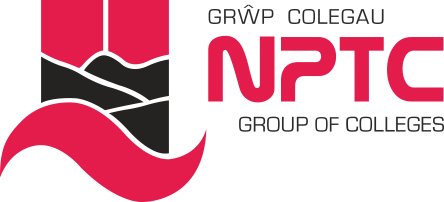 Cais am GyflogaethFel cyflogwr cyfle cyfartal, anogir ceisiadau gan bob adran o’r gymuned.  Cwblhewch y ffurflen hon gan ddefnyddio teipysgrif neu inc du os gwelwch yn dda.Adran A – Hanes eich CyflogaethAdran B – Addysg/CymwysterauAdran C – Datganiad i Gefnogi eich CaisNi ddefnyddir yr wybodaeth ar y dudalen hon fel rhan o’r broses ddetholNi ddefnyddir yr wybodaeth ar y dudalen hon fel rhan o’r broses ddetholNi ddefnyddir yr wybodaeth ar y dudalen hon fel rhan o’r broses ddethol             	 Ticiwch  o’r categorïau isod os gwelwch yn dda (fel y defnyddiwyd yn y cyfrifiad 2011) er mwyn disgrifio eich grŵp ethnig:Ni ddefnyddir yr wybodaeth ar y dudalen hon fel rhan o’r broses ddetholTeitl y swydd:Cyfeirnod:Cyflogaeth BresennolCyflogaeth BresennolCyflogaeth BresennolCyflogaeth BresennolCyflogaeth BresennolEnw a Chyfeiriad eich Cyflogwr Presennol:Enw a Chyfeiriad eich Cyflogwr Presennol:Enw a Chyfeiriad eich Cyflogwr Presennol:Enw a Chyfeiriad eich Cyflogwr Presennol:Enw a Chyfeiriad eich Cyflogwr Presennol:Swydd Bresennol:   Swydd Bresennol:   Swydd Bresennol:   Swydd Bresennol:   Swydd Bresennol:   Cyflog Presennol: £                         y Cyflog Presennol: £                         y Cyfnod o Rybudd:Cyfnod o Rybudd:Cyfnod o Rybudd:Rheswm dros chwilio am Swydd Wahanol:Rheswm dros chwilio am Swydd Wahanol:Rheswm dros chwilio am Swydd Wahanol:Rheswm dros chwilio am Swydd Wahanol:Rheswm dros chwilio am Swydd Wahanol:Disgrifiwch ddyletswyddau a chyfrifoldebau eich swydd bresennol os gwelwch yn dda:Disgrifiwch ddyletswyddau a chyfrifoldebau eich swydd bresennol os gwelwch yn dda:Disgrifiwch ddyletswyddau a chyfrifoldebau eich swydd bresennol os gwelwch yn dda:Disgrifiwch ddyletswyddau a chyfrifoldebau eich swydd bresennol os gwelwch yn dda:Disgrifiwch ddyletswyddau a chyfrifoldebau eich swydd bresennol os gwelwch yn dda:Cyflogaeth FlaenorolCyflogaeth FlaenorolCyflogaeth FlaenorolCyflogaeth FlaenorolCyflogaeth FlaenorolGan ddechrau gyda’r swydd ddiweddaraf, rhowch fanylion ynglyn ag unrhyw brofiad gwaith sy’n berthnasol i’r swydd hon, gan ddefnyddio tudalennau ychwanegol lle y bo’r angen.  Dylid nodi os gwelwch yn dda nad yw CV yn dderbyniol.Gan ddechrau gyda’r swydd ddiweddaraf, rhowch fanylion ynglyn ag unrhyw brofiad gwaith sy’n berthnasol i’r swydd hon, gan ddefnyddio tudalennau ychwanegol lle y bo’r angen.  Dylid nodi os gwelwch yn dda nad yw CV yn dderbyniol.Gan ddechrau gyda’r swydd ddiweddaraf, rhowch fanylion ynglyn ag unrhyw brofiad gwaith sy’n berthnasol i’r swydd hon, gan ddefnyddio tudalennau ychwanegol lle y bo’r angen.  Dylid nodi os gwelwch yn dda nad yw CV yn dderbyniol.Gan ddechrau gyda’r swydd ddiweddaraf, rhowch fanylion ynglyn ag unrhyw brofiad gwaith sy’n berthnasol i’r swydd hon, gan ddefnyddio tudalennau ychwanegol lle y bo’r angen.  Dylid nodi os gwelwch yn dda nad yw CV yn dderbyniol.Gan ddechrau gyda’r swydd ddiweddaraf, rhowch fanylion ynglyn ag unrhyw brofiad gwaith sy’n berthnasol i’r swydd hon, gan ddefnyddio tudalennau ychwanegol lle y bo’r angen.  Dylid nodi os gwelwch yn dda nad yw CV yn dderbyniol.CyflogwrTeitl y Swydd a’r DyletswyddauTeitl y Swydd a’r DyletswyddauLlawn/Rhan-amserRheswm dros Ymadael Addysg Addysg Addysg AddysgBydd gofyn i ymgeiswyr ar y rhestr fer ddangos tystysgrifau gwreiddiol ar gyfer pob cymhwyster perthnasolBydd gofyn i ymgeiswyr ar y rhestr fer ddangos tystysgrifau gwreiddiol ar gyfer pob cymhwyster perthnasolBydd gofyn i ymgeiswyr ar y rhestr fer ddangos tystysgrifau gwreiddiol ar gyfer pob cymhwyster perthnasolBydd gofyn i ymgeiswyr ar y rhestr fer ddangos tystysgrifau gwreiddiol ar gyfer pob cymhwyster perthnasolEnw’r SefydliadPwncLefelGraddNodwch y cymwysterau lefel uchaf yr ydych yn meddu arnynt mewn Mathemateg a Saesneg (gyda graddau os yn berthnasol)Nodwch y cymwysterau lefel uchaf yr ydych yn meddu arnynt mewn Mathemateg a Saesneg (gyda graddau os yn berthnasol)LefelGraddMathemategMathemategSaesnegSaesnegAelodaeth Corff ProffesiynolAelodaeth Corff ProffesiynolEnw’r Corff ProffesiynolGradd AelodaethA ydych yn meddu ar gymhwyster addysgu? Ydw  /  Nac ydwOs ydych, nodwch y cymhwyster perthnasol yr ydych yn meddu arno (Tyst.Add./PCET/TAR ac ati.) Rhowch eich Rhif AAS (DfES) lle y bo’n berthnasol:Datganiad i Gefnogi eich CaisFe’ch gwahoddir i wneud datganiad isod er mwyn cefnogi eich cais.  Dylai’r datganiad ddangos eich addasrwydd ar gyfer y swydd gan ganolbwyntio ar ofynion allweddol y manyldeb person a’r disgrifiad swydd.  Rhowch sylw arbennig i’r adran hon os gwelwch yn dda am ei fod yn rhan allweddol o’ch cais.  Dylid nodi nad yw CV yn dderbyniol. Datganiad i Gefnogi eich Cais (Parhad)Teitl y Swydd: Cyfeirnod:Manylion CyswlltManylion CyswlltCyfenw:Enwau Cyntaf:Teitl:Rhif YG:Cyfeiriad:Cyfeiriad:Rhif Ffôn Cartref:E-bost:Rhif Ffôn Symudol:Rhif Ffôn Gwaith:E-bost:Rhif Ffôn Symudol:GeirdâuGeirdâuRhowch fanylion dau ganolwr er mwyn inni gysylltu â nhw yn gyfrinachol os gwelwch yn dda.  Mae un ohonynt yn gorfod bod eich cyflogwr presennol, neu, os ydych yn hunan-gyflogedig neu’n ddigyflog ar hyn o bryd, eich cyflogwr diweddaraf.  Dylid nodi bod pob penodiad yn amodol ar dderbyn geirdâu boddhaol.  Mae gofyn i’r ddau eirda gael ei dderbyn gan yr Uned AD cyn i’r gyflogaeth allu dechrau.Noder y byddwn yn gofyn am eirdaon ar gyfer ymgeiswyr llwyddiannus yn unig.Rhowch fanylion dau ganolwr er mwyn inni gysylltu â nhw yn gyfrinachol os gwelwch yn dda.  Mae un ohonynt yn gorfod bod eich cyflogwr presennol, neu, os ydych yn hunan-gyflogedig neu’n ddigyflog ar hyn o bryd, eich cyflogwr diweddaraf.  Dylid nodi bod pob penodiad yn amodol ar dderbyn geirdâu boddhaol.  Mae gofyn i’r ddau eirda gael ei dderbyn gan yr Uned AD cyn i’r gyflogaeth allu dechrau.Noder y byddwn yn gofyn am eirdaon ar gyfer ymgeiswyr llwyddiannus yn unig.Cyflogwr Presennol / DiweddarafCanolwr ArallEnw:Enw:Teitl y Swydd:Teitl y Swydd:Enw a Chyfeiriad y Cwmni:Cyfeiriad:Rhif Ffôn:Rhif Ffôn:E-bost:E-bost:Perthynas:Perthynas:A allwn ni gysylltu â’r canolwr cyn y cyfweliad?      Gallwn / Na allwnA allwn ni gysylltu â’r canolwr cyn y cyfweliad?      Gallwn/Na allwnIechydGwneir cynnig o swydd yn amodol ar gwblhau Adroddiad Hanes Meddygol manwl yn foddhaol a allai arwain at archwiliad meddygol.A ydych chi wedi cael salwch neu anaf difrifol yn y 3 blynedd diwethaf?*Ydw / Nac ydwA ydych yn ymwybodol o unrhyw gyflwr meddygol a allai effeithio ar eich perfformiad yn y gwaith? *Ydw / Nac ydwOs ydych wedi ateb "Ydw" i unrhyw un o'r cwestiynau yn yr adran hon, rhowch fanylion cryno isodGwybodaeth GyffredinolMae pob penodiad yn amodol ar wirio a chopio dogfennau, yn ôl gofynion adran 8 y Ddeddf Lloches a Mewnfudo 1996.A oes gennych drwydded yrru lawn gyfredol y DU?                                                Oes  /   Nac Oes       A oes angen caniatâd gwaith arnoch chi?                                                               Oes   /   Nac Oes        A oes gennych unrhyw gyflogaeth arall am dâl (e.e. ymgynghoriaeth, gwaith rhan-amser, hunangyflogaeth ac ati)?Oes   /   Nac Oes                    Os “Oes” rhowch fanylion yn fras isod os gwelwch yn dda:Sut/ble cawsoch chi wybod am y swydd wag hon?SharePoint  [   ]                  nptcgroup.ac.uk  [   ]                         Canolfan Byd Gwaith [   ]fejobs.com  [   ]                  tes.com [   ]                                        Bwrdd swyddi arall [   ]Monitro Cyfle CyfartalMonitro Cyfle CyfartalDefnyddir yr wybodaeth hon ar gyfer dibenion monitroDefnyddir yr wybodaeth hon ar gyfer dibenion monitroDyddiad Geni:  Oedran ar hyn o bryd:Rhyw:        Gwrywaidd [     ]          Benywaidd [     ]          Arall [     ]Rhyw:        Gwrywaidd [     ]          Benywaidd [     ]          Arall [     ]A ydych yn ystyried eich hun fel unigolyn â nam corfforol neu feddyliol sy’n cael effaith negyddol sylweddol a thymor hir ar eich gallu i wneud gweithgareddau arferol bywyd bob dydd?Ydw [     ]          Nac ydw [     ]          Ansicr [     ]           Os “Ydw”, rhowch fanylion yn fras os gwelwch yn dda :A ydych yn ystyried eich hun fel unigolyn â nam corfforol neu feddyliol sy’n cael effaith negyddol sylweddol a thymor hir ar eich gallu i wneud gweithgareddau arferol bywyd bob dydd?Ydw [     ]          Nac ydw [     ]          Ansicr [     ]           Os “Ydw”, rhowch fanylion yn fras os gwelwch yn dda :A ydych yn ymwybodol o unrhyw gyflwr meddygol a allai effeithio ar y ffordd y byddech yn cyflawni dyletswyddau’r swydd?  Ydw [     ]          Nac ydw [     ]          Ansicr [     ]           Os “Ydw”, rhowch fanylion yn fras os gwelwch yn dda:A ydych yn ymwybodol o unrhyw gyflwr meddygol a allai effeithio ar y ffordd y byddech yn cyflawni dyletswyddau’r swydd?  Ydw [     ]          Nac ydw [     ]          Ansicr [     ]           Os “Ydw”, rhowch fanylion yn fras os gwelwch yn dda:A oes angen inni wneud unrhyw newidiadau rhesymol er mwyn eich galluogi i gymryd rhan yn y broses recriwtio (e.e. oherwydd anabledd neu iaith).Oes [     ]          Nac oes [     ]          Ansicr [     ]           Os “Oes”, rhowch fanylion yn fras os gwelwch yn dda:A oes angen inni wneud unrhyw newidiadau rhesymol er mwyn eich galluogi i gymryd rhan yn y broses recriwtio (e.e. oherwydd anabledd neu iaith).Oes [     ]          Nac oes [     ]          Ansicr [     ]           Os “Oes”, rhowch fanylion yn fras os gwelwch yn dda:Nodwch a hoffech gael unrhyw ohebiaeth bellach gan Grŵp Colegau NPTC yn GymraegHoffwn [     ]          Na hoffwn [     ]          Os byddwch yn llwyddiannus ar gam llunio’r rhestr fer, nodwch a hoffech i’r cyfweliad gael ei gynnal drwy gyfrwng y Gymraeg (darperir cyfieithu ar y pryd).Hoffwn [     ]          Na hoffwn [     ]          A allwch chi:	Deall Cymraeg ar lafar [     ] Siarad Cymraeg [    ] Ysgrifennu Cymraeg [     ] Darllen Cymraeg [     ]I ba lefel:	            Rhugl [     ]	      Canolradd [     ]     Sylfaen [     ]      Amherthnasol [     ]A allwch chi:	Deall Cymraeg ar lafar [     ] Siarad Cymraeg [    ] Ysgrifennu Cymraeg [     ] Darllen Cymraeg [     ]I ba lefel:	            Rhugl [     ]	      Canolradd [     ]     Sylfaen [     ]      Amherthnasol [     ]GwynPrydeinigAsiaidd / Asiaidd PrydeinigIndiaiddCymreigPacistanaiddSeisnigBangladesiaiddAlbanaiddTsieineaiddGwyddelig GogleddArallGwyddeligDu / Affricanaidd / Caribïaidd / Du PrydeinigCaribïaiddSipsi / Teithiwr GwyddeligAffricanaiddArallArall Aml-ethnigGwyn a Du CaribïaiddGrŵp Ethnig ArallArabaiddGwyn a Du AffricanaiddArallGwyn ac AsiaiddOs “Arall” rhowch fanylion os gwelwch yn dda: Os “Arall” rhowch fanylion os gwelwch yn dda: Os “Arall” rhowch fanylion os gwelwch yn dda: ArallOs “Arall” rhowch fanylion os gwelwch yn dda: Os “Arall” rhowch fanylion os gwelwch yn dda: Os “Arall” rhowch fanylion os gwelwch yn dda: CanfasioA ydych yn perthyn i unrhyw aelod o Fwrdd Corfforaethol Llywodraethwyr Grŵp NPTC neu unrhyw aelod o staff y Coleg? (Caiff unrhyw ymgeisydd sy’n methu â datgelu unrhyw berthynas berthnasol neu sydd yn canfasio unrhyw unigolyn sy’n rhan o’r broses ddethol ei anghymwyso.)Ydw / Nac ydw                  Os “ydw” rhowch fanylion ynglyn â’r berthynas isod os gwelwch yn dda:Deddf Diogelu Data 2018 a’r Rheoliad Diogelu Data Cyffredinol (GDPR) 2018Bydd y wybodaeth a roddwyd ar y ffurflen hon a dogfennau ategol yn cael eu prosesu gan y coleg o dan ddeddfwriaeth GDPR a’r Ddeddf Diogelu Data. Defnyddir yr wybodaeth a ddarperir gennych ar eich ffurflen gais i brosesu eich cais ar y sail gyfreithiol o gyflawni contract cyflogaeth. Cedwir ffurflenni cais aflwyddiannus am gyfnod o 6 mis.Trosglwyddir ffurflenni cais llwyddiannus i’r ffeil bersonél berthnasol a’u cadw ar gyfer holl gyfnod y gyflogaeth yn y rôl honno.Noder drwy lofnodi’r datganiad isod, rydych yn rhoi caniatâd penodol i’r data gael eu casglu, eu cofnodi a’u defnyddio at y dibenion uchod.DatganiadTystiaf fod yr wybodaeth a roddir ar y ffurflen hon yn gywir hyd eithaf fy ngwybodaeth a’m cred a deallaf y gaIl datganiadau camarweiniol fod yn ddigon i ganslo unrhyw gytundebau a wnaethpwyd.  Os caf fy mhenodi, deallaf y gallai unrhyw hepgoriadau bwriadol, unrhyw ddatganiadau anghywir neu unrhyw ymgais i ffugo’r wybodaeth a roddir ar y ffurflen hon, arwain at fy niswyddiad.  Os ydy’r cais yn llwyddiannus, yr wyf hefyd yn ymwybodol y gofynnir am Ddatgeliad drwy’r Gwasanaeth Datgelu a Gwahardd (DBS).  Os caf fy rhoi ar y rhestr fer, deallaf y bydd angen i mi gwblhau datganiad cyfrinachol i ymwneud ag euogfarnau troseddol.  Wrth gynnig am swydd sydd yn ‘eithriad’ i’r Ddeddf Ailsefydlu Troseddwyr 1974, deallaf y bydd y datganiad yn cynnwys manylion ynglyn ag unrhyw euogfarnau, wedi’u treulio ac heb eu treuIio, (ac eithrio rhai euogfarnau a rhybuddiadau sydd ‘wedi’u hamddiffyn’, ac felly heb fod yn darostyngedig  i ddatgeliad) ynghyd â rhybuddiadau, ceryddon a rhybuddiadau terfynol.  Os ydy’r swydd yn gofyn am Ddatgeliad Estynedig, deallaf y dylwn hefyd roi manylion ynglyn ag unrhyw wybodaeth arall a all effeithio ar fy addasrwydd ar gyfer y swydd.  Yr wyf yn ymwybodol o ‘Côd Ymarfer’ y Gwasanaeth Datgelu a Gwahardd (DBS) (sydd ar gael o’r Adran Adnoddau Dynol) a nodaf na fydd datganiad o euogfarn o reidrwydd yn rhwystr i gyflogaeth, ar yr amod nad yw’r trosedd yn gwahardd yr unigolyn.  Hyderaf y caiff yr holl wybodaeth ar y ffurflen hon ei thrin yn hollol gyfrinachol.Llofnod: _________________________________Dyddiad: ______________________________Manylion Cyswllt yr Uned ADDylid cyflwyno eich cais wedi’i gwblhau ar-lein os gwelwch yn dda neu anfonwch eich cais:Post:    Uned AD, Grŵp Colegau NPTC, Coleg Castell-nedd, Heol Dŵr-y-Felin, Castell-nedd, SA10 7RFE-bost:  jobs@nptcgroup.ac.uk         Ffoniwch 01639 648031 os gwelwch yn dda os oes gennych unrhyw ymholiadau.